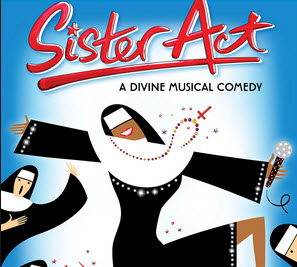 GO TO: https://goo.gl/FzcW2N to access the Google Form.Type in or choose appropriate answers and hit SUBMIT.Your entry can be edited if changes need to be made.  See editing instructions.You can edit your form responses on the form submission confirmation page.  On the confirmation page, click the Edit your response link. You'll be able to see your previous answers and make edits. Once you click Submit on the form, these changes will be reflected.  You will also see an Edit your response link in your confirmation email. Doors will open at 6:00pm, Tryouts start at 6:30.Tuesday, September 4, 2018Wednesday, September 5, 2018Thursday, September 6, 2018Open tryouts and call backs will be on Thursday.